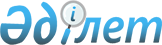 Об утвеpждении Положения о пpиватизации госудаpственного жилищного фонда в Республике Казахстан
					
			Утративший силу
			
			
		
					Постановление Кабинета Министpов Республики Казахстан от 24 янваpя 1992 года N 66. Утратило силу постановлением Правительства Республики Казахстан от 2 июля 2013 года № 673      Сноска. Утратило силу постановлением Правительства РК от 02.07.2013 № 673 (вводится в действие по истечении десяти календарных дней со дня первого официального опубликования).      Кабинет Министров Республики Казахстан постановляет: 



      1. Утвердить прилагаемое Положение о приватизации государственного жилищного фонда в Республике Казахстан. 

      2. Облисполкомам, Алма-Атинскому и Ленинскому горисполкомам отменить действующие положения по продаже гражданам квартир и домов и осуществлять приватизацию государственного жилищного фонда в Республике Казахстан в соответствии с прилагаемым Положением. 



      3. Признать утратившими силу: 

      постановление Совета Министров Казахской ССР от 18 января 1989 г. N 24. "О реализации постановления Совета Министров СССР от 2 декабря 1988 г. N 1400 "О продаже гражданам в личную собственность квартир в домах государственного и общественного жилищного фонда" (СП КазССР, 1989 г., N 6, ст.24); 



      пункт 1 постановления Совета Министров Казахской ССР и Казсовпрофа от 10 июля 1989 г. N 211 "Об утверждении Типового положения о продаже гражданам квартир (домов) в личную собственность и оплате расходов на их содержание и ремонт" (СП КазССР, 1989 г., N 16, ст.57); 



      постановление Совета Министров Казахской ССР и Казсовпрофа от 26 февраля 1990 г. N 84 "Об утверждении Инструкции о порядке определения продажной стоимости квартир в домах государственного и общественного жилищного фонда" (СП КазССР, 1990 г., N 10, ст.54). 

              Премьер-Министр 

      Республики Казахстан   



                       П О Л О Ж Е Н И Е 

             о приватизации государственного жилищного 

                   фонда в Республике Казахстан 



             Настоящее положение определяет правовые основы, порядок, правила и процедуры приватизации жилых помещений и распространяется только на квартиры (дома) и жилые помещения комнатного типа в общежитиях государственного жилищного фонда. 

      Сноска. В преамбулу внесены изменения - постановлением Правительства РК от 16 октября 1999 г. N 1560 . 



  

                          I. Общие положения 



  

      1. Приватизация государственного жилищного фонда - бесплатная передача и продажа в собственность граждан на добровольной основе занимаемых ими жилых помещений. 



      2. Правоотношения, возникающие в процессе приватизации государственного жилищного фонда, регулируются Законами Казахской ССР "О разгосударствлении и приватизации", Жилищным кодексом Республики Казахстан, Положением о купонном механизме приватизации государственной собственности в Казахской ССР и другими нормативными актами. P97009S 

      Сноска. В пункте 2 исключены слова - постановлением Правительства РК от 19 января 1996 г. N 71. 



      3. Приобретать государственные квартиры (дома) и жилые помещения комнатного типа в общежитиях государственного жилищного фонда в собственность имеют право граждане, постоянно проживающие в Республике Казахстан. 

      Сноска. В пункт 3 внесены изменения - постановлением Правительства РК от 16 октября 1999 г. N 1560 . 



      4. Не подлежат приватизации жилые помещения: 

      сдаваемые внаем в соответствии с отдельными договорами найма нескольким нанимателям, в случае несогласия хотя бы одного из них осуществить покупку; 

      во временных строениях; 

      в строениях, имеющих неплановые постройки до оформления последних в установленном порядке; 

      в помещениях, не отвечающих установленным санитарным и техническим требованиям; 

      в домах, подлежащих переоборудованию в нежилые помещения; 

      в зонах подработок; 

      в домах закрытых военных городков; 

      в домах, подлежащих сносу, за исключением случаев, определяемых главами местных администраций; 

      расположенные на территории санаториев, профилакториев, домов отдыха, охотничьих хозяйств, заповедников, природных заказников и других природоохранных объектов и находящихся в их ведении; 

      включенные в число служебных (кроме совхозных); 

      в ведомственных домах учреждений социальной защиты населения. 

      Сноска. Пункт 4 - в редакции постановления Кабинета Министров Республики Казахстан от 20 июля 1992 г. N 610; внесены изменения - постановлениями Правительства РК от 21 октября 1993 г. N 1043; от 17 ноября 1993 г. N 1143; от 16 октября 1999 г. N 1560 . 



      5. Приватизация квартир в домах, являющихся памятниками истории и культуры, допускается с обязательного согласия соответствующих государственных органов. 



      6. Право на безвозмездное получение в собственность занимаемых ими жилых помещений государственного жилищного фонда имеют: 

      - участники Великой Отечественной войны; 

      - инвалиды I и II групп (за исключением лиц, инвалидность которых наступила вследствие противоправных действий); 

      - участники ликвидации последствий аварии на Чернобыльской АЭС в зоне отчуждения; 

      - граждане, состояние здоровья которых по заключению ВТЭК ухудшилось вследствие взрывов на Семипалатинском ядерном полигоне, а также радиационного облучения на других ядерных объектах гражданского или военного назначения, перечень которых определяет Кабинет Министров Республики Казахстан; 

      - воины-интернационалисты, ставшие инвалидами в связи с исполнением интернационального долга. 



      Вышеуказанные категории граждан наделяются также приватизационными купонами. 



      Право на безвозмездное получение в собственность занимаемых ими жилых помещений может быть представлено и другим категориям граждан в соответствии с Законами Республики Казахстан, постановлениями Верховного Совета Республики Казахстан, Указами и постановлениями Президента Республики Казахстан, постановлениями Кабинета Министров Республики Казахстан и решениями местных Советов народных депутатов. 

      Сноска. Пункт 6 в редакции постановления от 23 апреля 1992 г. N 374. 



      7. Безвозмездной передаче в собственность граждан подлежат квартиры, предоставляемые при сносе находившихся в их личной собственности жилых помещений в результате изъятия земельных участков для государственных или общественных нужд. 



      8. Признается безвозмездное право собственности на снимаемые внаем дом или квартиру за бывшими домовладельцами (а при отсутствии таковых - за наследниками, проживающими в предоставленной бывшему владельцу квартире), которым предоставили квартиры при сносе находившихся в их личной собственности жилых помещений и не компенсировали их стоимость в соответствии с действовавшими в тот период времени законами. 



  

                       II. Порядок приватизации 



  

      9. Приватизация жилых помещений производится в порядке, определяемом местными Советами народных депутатов в соответствии с настоящим Положением. 



      10. Приватизация жилых помещений производится с письменного согласия всех постоянно проживающих совершеннолетних членов семьи. 



      11. Приватизация жилых помещений оформляется договором купли-продажи (передачи), а также регистрационным удостоверением и техническим паспортом, выданным Бюро технической инвентаризации (для сельских жителей - в местном Совете народных депутатов). 

      Сноска. См. пункт 2 постановления Кабинета Министров Республики Казахстан от 3 февраля 1992 года N 87. 



      12. Приватизированное жилое помещение переходит в общую совместную собственность нанимателя и постоянно проживающих с ним членов семьи, в том числе временно отсутствующих, если иное не предусмотрено договором между ними. 



      13. Отказ гражданину в приватизации его квартиры (дома) и жилых помещений комнатного типа в общежитиях не допускается, за исключением случаев, предусмотренных статьей 4 настоящего Положения. 

      Сноска. В пункт 13 внесены изменения - постановлением Правительства РК от 16 октября 1999 г. N 1560 . 



      14. Приватизация занимаемых гражданами жилых помещений в домах, включенных в титул капитального ремонта в соответствии с нормами эксплуатации ремонта жилищного фонда, осуществляется после проведения наймодателем капитального ремонта. При согласии всех жильцов дома за непроизведенный ремонт наймодателем выплачивается соответствующая компенсация с последующим проведением ремонта за счет жильцов. 



      15. Стоимость квартир (домов) и жилых помещений комнатного типа в общежитиях, передаваемых в собственность граждан, устанавливается комиссией, образуемой местным Советом народных депутатов, либо по поручению его исполнительным органом в порядке, определенном Положением о купонном механизме. 

      В случае превышения износа над балансовой стоимостью квартира (дом) и жилые помещения комнатного типа в общежитиях передаются новому собственнику бесплатно. Переоценка таких ранее выкупленных жилых помещений не производится. 

      Сноска. В пункт 15 внесены изменения - постановлением Правительства РК от 16 октября 1999 г. N 1560 . 



      16. При недостатке купонов на выкуп квартиры (дома) и жилых помещений комнатного типа в общежитиях граждане доплачивают денежные средства единовременно или в рассрочку. 

      При продаже в рассрочку условия и порядок внесения платежей, а также ответственность покупателей за полноту и своевременность взносов устанавливается продавцом. При этом размер первоначального взноса не может быть меньше 20 процентов оценочной стоимости, а период рассрочки не должен превышать 10 лет. Для многодетных, молодых и малообеспеченных семей по их желанию размер первоначального взноса снижается до 15 процентов, а период рассрочки увеличивается до 15 лет. 

      Сноска. В пункт 16 внесены изменения - постановлением Правительства РК от 16 октября 1999 г. N 1560 . 



      17. Предприятия, учреждения и организации, имеющие на своем балансе государственный жилищный фонд, вправе оказывать за счет фонда потребления финансовую помощь своим работникам при выкупе занимаемых ими квартир. 



      18. Гражданам, в соответствии с Положением о купонном механизме, устанавливаются и другие льготы при приватизации жилых помещений. 



      19. Вступление в права собственности граждан на приобретаемую квартиру (дом) и жилое помещение комнатного типа в общежитиях возникает с момента уплаты полной стоимости. 

      Сноска. В пункт 19 внесены изменения - постановлением Правительства РК от 16 октября 1999 г. N 1560 . 



      20. Граждане, ставшие собственниками жилых помещений, вправе продавать, завещать, дарить, сдавать в аренду эти помещения в соответствии с действующим законодательством о собственности, а также совершать иные сделки, не противоречащие закону. 



  

             III. Эксплуатация приватизированного жилищного фонда 



  

      21. Приватизированные квартиры в многоквартирных домах и жилые помещения комнатного типа в общежитиях могут быть в дальнейшем использованы только как жилые помещения. Переустройство и перепланировка их производится с разрешения соответствующих органов государственного управления. 

      Сноска. В пункт 21 внесены изменения - постановлением Правительства РК от 16 октября 1999 г. N 1560 . 



      22. Пользование земельными участками, на которых размещены приватизированные жилые дома, осуществляется в порядке и на условиях, установленных Земельным кодексом Республики Казахстан. K030442 



      23. За несоблюдение правил содержания занимаемых жилых помещений, инженерного оборудования, коммуникаций, придомовой территории и нанесенный ущерб собственник несет ответственность в установленном законом порядке. 



      24. За государственными жилищно-эксплуатационными и ремонтно-строительными организациями сохраняются обязательства по обслуживанию и ремонту приватизированных жилых помещений. Обслуживание производится по договору с отдельными собственниками или их объединениями, которые могут создаваться на добровольных началах для эффективной эксплуатации домов. 



      25. Обслуживание и капитальный ремонт приватизированных жилых помещений осуществляется с обязательным соблюдением единых правил и норм эксплуатации и ремонта жилищного фонда на условиях, установленных для домов государственного жилищного фонда, за счет средств их собственников. 



      26. Собственники квартир в полностью приватизированном доме вправе самостоятельно определять организацию для обслуживания этого дома, включая государственные жилищно-эксплуатационные и ремонтно-строительные организации, кооперативы, частные фирмы и иные субъекты хозяйствования. 



      27. Обслуживание и ремонт квартир, находящихся в собственности граждан в частично приватизированных домах, осуществляется жилищно-эксплуатационными и ремонтно-строительными организациями, обслуживающими эти дома до начала приватизации. 

      Собственники квартир в частично приватизированных домах участвуют в расходах, связанных с обслуживанием и ремонтом инженерного оборудования, мест общего пользования дома и содержанием придомовой территории, соразмерно занимаемой ими площади в этом доме. 



      28. При заключении договоров на ослуживание квартир или домов, принадлежащих гражданам на правах собственности, в перечень услуг включается комплексное выполнение следующих работ: 

      профилактический осмотр строительных конструкций и инженерного оборудования (за исключением газового, лифтового оборудования и мусоропровода, на которые составляются отдельные договоры с соответствующими организациями); 

      санитарная очистка территории домовладений и вывозка мусора (в неканализированных домах - очистка выгребных ям); 

      очистка вентканалов и дымоходов; 

      текущий ремонт (за исключением внутриквартирного ремонта, выполняемого собственниками квартир); 

      обслуживание систем центрального отопления, канализации, электроосвещения в местах общего пользования, вентиляции, а также устранение аварий; 

      другие работы по соглашению сторон. 



      29. Оплата расходов, связанных с обслуживанием (эксплуатационные расходы) приватизированных жилых помещений, производится собственниками по планово-расчетным тарифам, утверждаемым местными Советами народных депутатов, либо на договорных условиях с обслуживающими их негосударственными организациями. 



      30. Собственник квартиры кроме того платит дополнительно: 

      за радиоточку и антенну коллективного пользования; 

      за пользование газом, водой, электроэнергией и телефоном; 

      за отопление помещения; 

      за пользование лифтом, мусоропроводом, канализацией, подкачивающими устройствами и другим инженерным оборудованием. 

      Оплата производится по тарифам, установленным для государственного жилищного фонда. 



      31. Контроль за техническим состоянием и своевременным ремонтом приватизированного жилищного фонда осуществляют местные Советы народных депутатов и органы местного самоуправления. 



      32. Все споры, возникающие в связи с применением данного Положения, решаются в соответствии с действующим законодательством. 

  
					© 2012. РГП на ПХВ «Институт законодательства и правовой информации Республики Казахстан» Министерства юстиции Республики Казахстан
				